Aluno(a):_____________________________________________________________________________“A atividade a seguir deve ser respondida na folha e entregue no dia 08 de dezembro de 2020.”Aluno(a):
A ATIVIDADE A SEGUIR DEVE SER ENTREGUE NO DIA 08 DE DEZEMBRO DE 2020.Colégio de Educação Básica César Avelino BragagnoloAvaliação: Atividade de revisão – Português Professor(a): Laura, Márcia e FernandoQuestão 1 - Valor: 20.00 Questão 2 - Valor: 20.00 Questão 3 - POR_SAB_EF22_5_3_A_8_N3 - Simples EscolhaValor: 20.00 Questão 4 - POR_SAB_EF22_5_3_A_3_N1 - Simples EscolhaValor: 10.00 Questão 5 - Valor: 10.00 Questão 6 - Valor: 10.00 Questão 7 - Valor: 10.00 Colégio de Educação Básica César Avelino BragagnoloAvaliação: Atividade de revisão – Matemática Professor(a): Laura, Marcia e Fernando.Questão 1 - Valor: 20.00 Questão 2 - Questão 2 - Valor: 20.00 Valor: 20.00 Questão 3 - Questão 3 - MAT_SAB_EF23_8_6_A_4_N3 - Simples EscolhaValor: 10.00 Valor: 10.00 Questão 4 - Questão 4 - - Valor: 10.00 Valor: 10.00 Questão 5 - Questão 5 - Valor: 10.00 Valor: 10.00 Questão 6 - Questão 6 - Valor: 10.00 Valor: 10.00 Questão 7 - Questão 7 - Valor: 10.00 Valor: 10.00 Questão 8 - Questão 8 - Valor: 10.00 Valor: 10.00 Observe o calendário do mês de abril de 2019.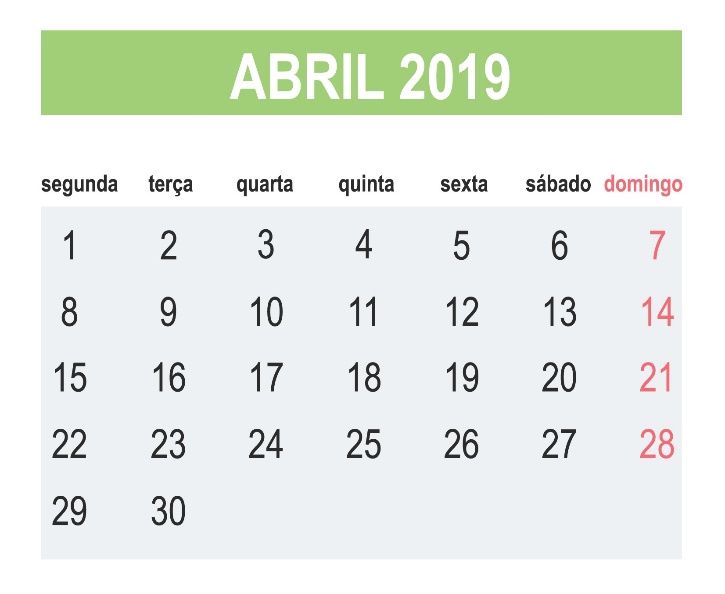 a) Quantas segundas-feiras tem esse mês?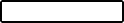 b) Que dia será o último domingo desse mês? c) Meu primo faz aniversário na primeira quinta-feira desse mês. Que dia é esse? d) Em que dia da semana será o dia 1o de maio?Aluno(a):__________________________________________________________________________________________
Aluno(a): Aluno(a):Observe o calendário do mês de abril de 2019.a) Quantas segundas-feiras tem esse mês?b) Que dia será o último domingo desse mês? c) Meu primo faz aniversário na primeira quinta-feira desse mês. Que dia é esse? d) Em que dia da semana será o dia 1o de maio?Aluno(a):__________________________________________________________________________________________
Aluno(a): Aluno(a):Observe o calendário do mês de abril de 2019.a) Quantas segundas-feiras tem esse mês?b) Que dia será o último domingo desse mês? c) Meu primo faz aniversário na primeira quinta-feira desse mês. Que dia é esse? d) Em que dia da semana será o dia 1o de maio?Aluno(a):__________________________________________________________________________________________
Aluno(a): Aluno(a):Observe o calendário do mês de abril de 2019.a) Quantas segundas-feiras tem esse mês?b) Que dia será o último domingo desse mês? c) Meu primo faz aniversário na primeira quinta-feira desse mês. Que dia é esse? d) Em que dia da semana será o dia 1o de maio?Aluno(a):__________________________________________________________________________________________
Aluno(a): Aluno(a):Observe o calendário do mês de abril de 2019.a) Quantas segundas-feiras tem esse mês?b) Que dia será o último domingo desse mês? c) Meu primo faz aniversário na primeira quinta-feira desse mês. Que dia é esse? d) Em que dia da semana será o dia 1o de maio?Aluno(a):__________________________________________________________________________________________
Aluno(a): Aluno(a):